Informacja o zgłoszeniubudowy, o której mowa w art. 29 ust. 1 pkt 1-3 Garwolin dnia 29.07.2022 r.B.6743.704.2022.RBI n f o r m a c  j ao dokonaniu zgłoszeniaZgodnie z art. 30a pkt 1 ustawy z dnia 7 lipca 1994 roku – Prawa budowlane (tekst jednolity Dz.U. z 2021 roku. poz. 2351 ze zm.) informuje, że w Starostwie Powiatowym w Garwolinie w dniu 27.07.2022 roku ZOSTAŁO DORĘCZONE (ZŁOŻONE) przez Panią Martynę Makolus ZGŁOSZENIE DOTYCZĄCE ZAMIARU PRZYSTĄPIENIA DO BUDOWY SIECI WODOCIOGOWEJ I KANALIZACYJNEJ NA DZIAŁKACH NR 3422, 3412/19, 3412/20 POŁOŻONYCH W MIEŚCIE GARWOLIN.- Starosta Powiatu Garwolińskiego 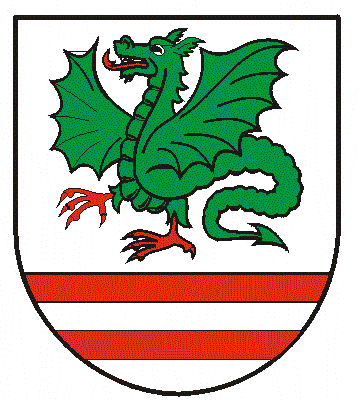 